วาตภัย ภัยธรรมชาติซึ่งเกิดจากพายุลมแรง จนทำให้เกิดความเสียหายแก่อาคารบ้านเรือน ต้นไม้ และสิ่งก่อสร้าง สำหรับในประเทศไทยวาตภัยหรือพายุลมแรงมีสาเหตุมาจากปรากฎการณ์ทางธรรรมชาติ โดยสามารถแบ่งลักษณะของวาตภัยได้ตามความเร็วลม เช่น พายุฟ้าคนอง พายุดีเปรสชั่น พายุโซนร้อน พายุไต้ฝุ่น พายุหมุนเขตร้อน ได้แก่ ดีเปรสชั่น พายุโซนร้อน พายุใต้ฝุ่น  ๑.ความรุนแรงและอันตรายจากพายุไต้ฝุ่น 
บนบกต้นไม้ล้ม ถอนราก ถอนโคน จะทำให้เกิดอันตรายจากต้นไม้ล้มทับบ้านเรือน บ้านเรือนพังทับผู้คนในบ้านและใกล้เคียงบาดเจ็บหรือตาย เรือกส่วนไร่นาเสียหายหนักมาก เสาไฟฟ้าล้ม สายไฟฟ้าขาด ไฟฟ้าช็อต เกิดเพลิงไหม้และผู้คนอาจเสียชีวิตจากไฟฟ้าดูดได้ ผู้คนที่มีอาคารพักอาศัยอยู่ริมทะเลอาจถูกน้ำพัดพาลงทะเลจมน้ำตายได้ ดังเช่น ปรากฏการณ์ที่แหลมตะลุมพุก จังหวัดนครศรีธรรมราช 
ในทะเล
        ในทะเลลมแรงจัดมาก คลื่นใหญ่ เรือขนาดใหญ่ ๆ ขนาดหมื่นตันอาจจะถูกพัดพาไปเกยฝั่งล่มจมได้ บรรดาเรือเล็กเป็นอันตรายล่มจมสิ้น ไม่สามารถจะต้านความรุนแรงของพายุได้คลื่นใหญ่ซัดขึ้นริมฝั่งจนทำให้ระดับน้ำขึ้นสูงมากจนท่วมอาคารบ้านช่องริมทะเลได้ บรรดาโป๊ะจับปลาในทะเลถูกทำลายลงโดยสิ้นเชิงโดยคลื่นและลม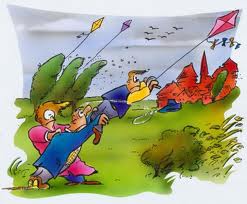 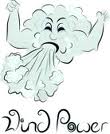 ๒. ความรุนแรงและอันตรายจากพายุโซนร้อน 
        พายุโซนร้อนมีความรุนแรงน้อยกว่าพายุไต้ฝุ่น ความเร็วของลมบริเวณใกล้ศูนย์กลางตั้งแต่ ๓๔ น็อต หรือ ๖๒ กิโลเมตรต่อชั่วโมงขึ้นไป แต่ไม่เกิน ๖๓ น็อต หรือ ๑๑๗ กิโลเมตรต่อชั่วโมง ฉะนั้นอันตรายอันจะเกิดจากการที่พายุนี้พัดมาปะทะลดลงในระดับรองลงมาจากพายุไต้ฝุ่น แต่ถึงกระนั้นก็ตามความรุนแรงที่จะทำให้ความเสียหายก็ยังมีมากเหมือนกัน ในทะเลลมจะแรงมากจนสามารถจะจมเรือขนาดใหญ่ ๆ ได้ต้นไม้ถอนรากถอนโคนดังพายุโซนร้อนที่ปะทะฝั่งแหลมตะลุมพุก จังหวัดนครศรีธรรมราช 
๓. ความรุนแรงและอันตรายจากพายุดีเปรสชั่น
        พายุดีเปรสชั่นเป็นพายุที่มีกำลังอ่อนความเร็วของลมใกล้บริเวณศูนย์กลางไม่เกิน ๓๓ น็อต หรือ ๖๑ กิโลเมตรต่อชั่วโมง ไม่มีอันตรายรุนแรงแต่ทำให้มีฝนตกหนักปานกลางทั่วไปตลอดทางที่พายุดีเปรสชั่นผ่านไป และมีฝนตกหนักเป็นแห่ง ๆ พร้อมด้วยลมกรรโชกแรงเป็นครั้งคราว ซึ่งบางคราวจะรุนแรงจนทำให้เกิดความเสียหายได้บ้าง ไม่ปลอดภัยเสียทีเดียว ในทะเลค่อนข้างแรงและคลื่นจัด บรรดาเรือประมงขนาดเล็กขนาดต่ำกว่า ๕๐ ตันควรงดออกทะเลเพราะอาจจะล่มลงได้ 
        ๔. ความรุนแรงและอันตรายจากพายุฤดูร้อน 
        พายุฤดูร้อนเป็นพายุที่เกิดขึ้นโดยเหตุและวิธีการต่างกับพายุดีเปรสชั่น และเกิดบนผืนแผ่นดินที่ร้อนอบอ้าวในฤดูร้อนแต่เป็นพายุที่มีบริเวณย่อม ๆ มีอาณาเขตเพียง ๒๐-๓๐ ตารางกิโลเมตร แต่อาจมีลมแรงมากถึง ๔๗ น็อต หรือ ๘๗ กิโลเมตรต่อชั่วโมง ดังพายุที่เกิดขึ้นที่จังหวัดขอนแก่น เมื่อวันที่ ๒ พฤษภาคม พ.ศ.๒๔๙๔ และพายุที่เกิดขึ้นที่อำเภอมุกดาหารเมื่อวันที่ ๘ เมษายน พ.ศ.๒๔๙๗ พายุนี้มีกำลังแรงที่จะทำให้เกิดความเสียหายได้มากเหมือนกันแต่เป็นช่วงระยะเวลาสั้น ๆ ประมาณ ๒-๓ ชั่วโมง 
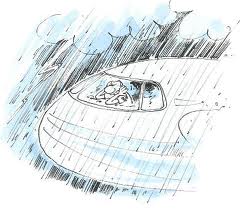 การเตรียมการป้องกันอันตรายจากวาตภัย ติดตามสอบถามสภาวะอากาศ ฟังคำเตือนจากกรมอุตุนิยมวิทยาสม่ำเสมอ 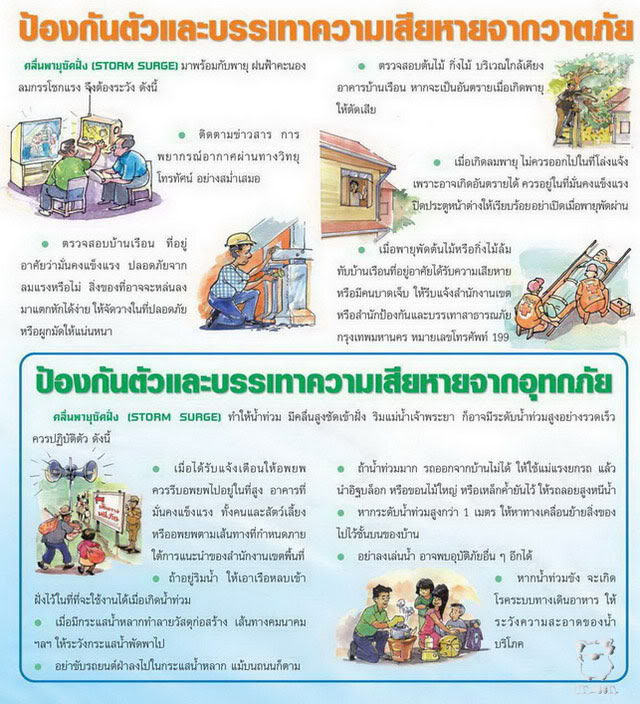  ๒. ตรวจสอบบ้านเรือนที่อยู่อาศัย ว่ามีความแข็งแรง ปลอดภัยจากลมแรงหรือไม่ สิ่งของที่อาจหล่นลงมาแตกหักได้ง่าย ให้จัดในที่ปลอดภัยหรือผูกมัดให้แน่นหนา๓.ตรวจสอบกิ่งไม้บริเวณใกล้กับบ้านเรือน หากเกิดอันตรายเมื่อเกิดพายุให้ตัดทิ้ง๔.เมื่อเกิดลมพายุไม่ควรออกไปในที่โล่งแจ้ง เพราะอาจเกิดอันตรายได้ ควรอยู่ในที่มั่นคงแข็งแรง ปิดประตูหน้าต่างให้เรียบร้อยอย่า เปิดประตู หน้าต่างเมื่อลมพายุพัดผ่าน๕.เมื่อลมพายุพัดกิ่งไม้ล้มทับที่อยู่อาศัย หรือ มีคนบาดเจ็บให้รีบแจ้งสำนักงาน หรือ งานป้องกันและบรรเทาสาธารณภัยองค์การบริหารส่วนตำบลโคกเริงรมย์ เบอร์ ๐๗๔-๕๙๓๐๔๐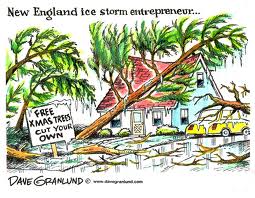 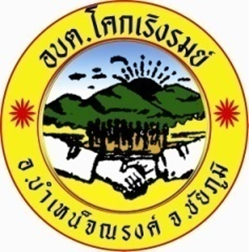    ด้วยความปรารถนาดีจาก                                งานป้องกันและบรรเทาสาธารณภัย                            องค์การบริหารส่วนตำบลโคกเริงรมย์อำเภอบำเหน็จณรงค์ จังหวัดชัยภูมิโทร.๐๔๔-๐๕๖๓๓๔www.khokroengrom.go.th